UPAYA PENINGKATAN PEMAHAMAN HURUF HIJAIYAH MELALUI MEDIA SMART HAFIZ  PADA ANAK KELOMPOK B DI TK NAJWA SEI RAMPAH  KABUPATEN SERDANG BEDAGAISKRIPSIolehYUNI PRATIWINPM  171424040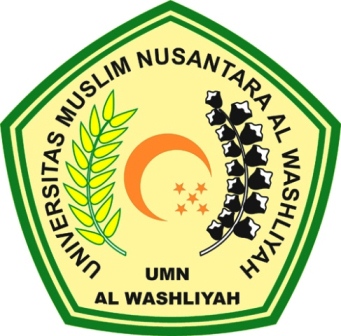 PROGRAM STUDI PG-PAUDFAKULTAS KEGURUAN DAN ILMU PENDIDIKANUNIVERSITAS MUSLIM NUSANTARA AL WASHLIYAHMEDAN2021UPAYA PENINGKATAN PEMAHAMAN HURUF HIJAIYAH MELALUI MEDIA SMART HAFIZ  PADA ANAK KELOMPOK B DI TK NAJWA SEI RAMPAH KABUPATEN SERDANG BEDAGAISkripsi ini diajukan sebagai syarat untuk memperoleh gelar Sarjana Pendidikan pada Program Studi Pendidikan Anak Usia DiniOlehYUNI PRATIWINPM 171424040PROGRAM STUDI PG-PAUDFAKULTAS KEGURUAN DAN ILMU PENDIDIKANUNIVERSITAS MUSLIM NUSANTARA AL WASHLIYAHMEDAN2021